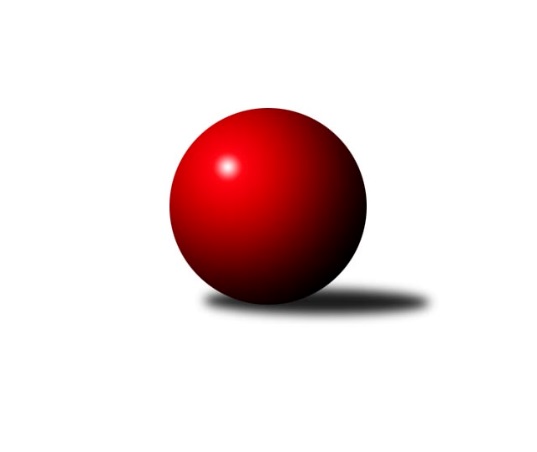 Č.4Ročník 2012/2013	6.5.2024 Krajský přebor MS 2012/2013Statistika 4. kolaTabulka družstev:		družstvo	záp	výh	rem	proh	skore	sety	průměr	body	plné	dorážka	chyby	1.	TJ  Krnov ˝B˝	4	3	0	1	46 : 18 	(30.0 : 18.0)	2400	6	1664	736	42.8	2.	TJ Opava ˝C˝	4	3	0	1	41 : 23 	(27.0 : 21.0)	2400	6	1681	719	42	3.	TJ Horní Benešov ˝C˝	4	3	0	1	39 : 25 	(29.5 : 18.5)	2502	6	1712	790	37.8	4.	TJ Sokol Bohumín ˝B˝	4	3	0	1	38 : 26 	(24.0 : 24.0)	2415	6	1692	723	46	5.	TJ Sokol Dobroslavice ˝A˝	4	2	0	2	36 : 28 	(28.0 : 20.0)	2420	4	1679	741	39.5	6.	TJ Spartak Bílovec ˝A˝	4	2	0	2	36 : 28 	(30.0 : 18.0)	2347	4	1657	691	44.5	7.	TJ VOKD Poruba ˝B˝	4	2	0	2	32 : 32 	(22.0 : 26.0)	2435	4	1700	735	45.3	8.	TJ Nový Jičín ˝A˝	4	2	0	2	30 : 34 	(23.0 : 25.0)	2354	4	1642	711	48.3	9.	KK Minerva Opava ˝B˝	4	2	0	2	28 : 36 	(19.5 : 28.5)	2465	4	1711	755	40.3	10.	TJ Frenštát p.R.˝A˝	4	1	0	3	30 : 34 	(25.0 : 23.0)	2384	2	1657	727	33.3	11.	TJ Unie Hlubina˝B˝	4	1	0	3	18 : 46 	(17.5 : 30.5)	2393	2	1695	698	55.3	12.	TJ Horní Benešov ˝D˝	4	0	0	4	10 : 54 	(12.5 : 35.5)	2313	0	1654	659	53.5Tabulka doma:		družstvo	záp	výh	rem	proh	skore	sety	průměr	body	maximum	minimum	1.	TJ Opava ˝C˝	3	3	0	0	41 : 7 	(26.0 : 10.0)	2533	6	2542	2522	2.	TJ Sokol Bohumín ˝B˝	3	3	0	0	36 : 12 	(21.0 : 15.0)	2433	6	2449	2423	3.	TJ Spartak Bílovec ˝A˝	2	2	0	0	30 : 2 	(21.0 : 3.0)	2417	4	2420	2413	4.	TJ Sokol Dobroslavice ˝A˝	2	2	0	0	28 : 4 	(17.0 : 7.0)	2383	4	2444	2321	5.	TJ Horní Benešov ˝C˝	2	2	0	0	22 : 10 	(14.0 : 10.0)	2550	4	2563	2537	6.	TJ Frenštát p.R.˝A˝	2	1	0	1	22 : 10 	(17.0 : 7.0)	2499	2	2503	2494	7.	TJ  Krnov ˝B˝	1	1	0	0	14 : 2 	(11.0 : 1.0)	2480	2	2480	2480	8.	KK Minerva Opava ˝B˝	1	1	0	0	12 : 4 	(9.0 : 3.0)	2564	2	2564	2564	9.	TJ VOKD Poruba ˝B˝	2	1	0	1	16 : 16 	(13.0 : 11.0)	2366	2	2398	2333	10.	TJ Unie Hlubina˝B˝	2	1	0	1	14 : 18 	(12.5 : 11.5)	2494	2	2515	2472	11.	TJ Nový Jičín ˝A˝	2	1	0	1	12 : 20 	(11.0 : 13.0)	2296	2	2387	2205	12.	TJ Horní Benešov ˝D˝	2	0	0	2	8 : 24 	(8.5 : 15.5)	2427	0	2453	2400Tabulka venku:		družstvo	záp	výh	rem	proh	skore	sety	průměr	body	maximum	minimum	1.	TJ  Krnov ˝B˝	3	2	0	1	32 : 16 	(19.0 : 17.0)	2373	4	2487	2237	2.	TJ Nový Jičín ˝A˝	2	1	0	1	18 : 14 	(12.0 : 12.0)	2383	2	2411	2354	3.	TJ Horní Benešov ˝C˝	2	1	0	1	17 : 15 	(15.5 : 8.5)	2509	2	2569	2448	4.	TJ VOKD Poruba ˝B˝	2	1	0	1	16 : 16 	(9.0 : 15.0)	2470	2	2486	2454	5.	KK Minerva Opava ˝B˝	3	1	0	2	16 : 32 	(10.5 : 25.5)	2432	2	2509	2308	6.	TJ Sokol Bohumín ˝B˝	1	0	0	1	2 : 14 	(3.0 : 9.0)	2397	0	2397	2397	7.	TJ Sokol Dobroslavice ˝A˝	2	0	0	2	8 : 24 	(11.0 : 13.0)	2438	0	2496	2380	8.	TJ Frenštát p.R.˝A˝	2	0	0	2	8 : 24 	(8.0 : 16.0)	2326	0	2363	2289	9.	TJ Opava ˝C˝	1	0	0	1	0 : 16 	(1.0 : 11.0)	2268	0	2268	2268	10.	TJ Spartak Bílovec ˝A˝	2	0	0	2	6 : 26 	(9.0 : 15.0)	2313	0	2335	2290	11.	TJ Unie Hlubina˝B˝	2	0	0	2	4 : 28 	(5.0 : 19.0)	2343	0	2395	2290	12.	TJ Horní Benešov ˝D˝	2	0	0	2	2 : 30 	(4.0 : 20.0)	2256	0	2272	2240Tabulka podzimní části:		družstvo	záp	výh	rem	proh	skore	sety	průměr	body	doma	venku	1.	TJ  Krnov ˝B˝	4	3	0	1	46 : 18 	(30.0 : 18.0)	2400	6 	1 	0 	0 	2 	0 	1	2.	TJ Opava ˝C˝	4	3	0	1	41 : 23 	(27.0 : 21.0)	2400	6 	3 	0 	0 	0 	0 	1	3.	TJ Horní Benešov ˝C˝	4	3	0	1	39 : 25 	(29.5 : 18.5)	2502	6 	2 	0 	0 	1 	0 	1	4.	TJ Sokol Bohumín ˝B˝	4	3	0	1	38 : 26 	(24.0 : 24.0)	2415	6 	3 	0 	0 	0 	0 	1	5.	TJ Sokol Dobroslavice ˝A˝	4	2	0	2	36 : 28 	(28.0 : 20.0)	2420	4 	2 	0 	0 	0 	0 	2	6.	TJ Spartak Bílovec ˝A˝	4	2	0	2	36 : 28 	(30.0 : 18.0)	2347	4 	2 	0 	0 	0 	0 	2	7.	TJ VOKD Poruba ˝B˝	4	2	0	2	32 : 32 	(22.0 : 26.0)	2435	4 	1 	0 	1 	1 	0 	1	8.	TJ Nový Jičín ˝A˝	4	2	0	2	30 : 34 	(23.0 : 25.0)	2354	4 	1 	0 	1 	1 	0 	1	9.	KK Minerva Opava ˝B˝	4	2	0	2	28 : 36 	(19.5 : 28.5)	2465	4 	1 	0 	0 	1 	0 	2	10.	TJ Frenštát p.R.˝A˝	4	1	0	3	30 : 34 	(25.0 : 23.0)	2384	2 	1 	0 	1 	0 	0 	2	11.	TJ Unie Hlubina˝B˝	4	1	0	3	18 : 46 	(17.5 : 30.5)	2393	2 	1 	0 	1 	0 	0 	2	12.	TJ Horní Benešov ˝D˝	4	0	0	4	10 : 54 	(12.5 : 35.5)	2313	0 	0 	0 	2 	0 	0 	2Tabulka jarní části:		družstvo	záp	výh	rem	proh	skore	sety	průměr	body	doma	venku	1.	TJ Spartak Bílovec ˝A˝	0	0	0	0	0 : 0 	(0.0 : 0.0)	0	0 	0 	0 	0 	0 	0 	0 	2.	KK Minerva Opava ˝B˝	0	0	0	0	0 : 0 	(0.0 : 0.0)	0	0 	0 	0 	0 	0 	0 	0 	3.	TJ Horní Benešov ˝D˝	0	0	0	0	0 : 0 	(0.0 : 0.0)	0	0 	0 	0 	0 	0 	0 	0 	4.	TJ Sokol Bohumín ˝B˝	0	0	0	0	0 : 0 	(0.0 : 0.0)	0	0 	0 	0 	0 	0 	0 	0 	5.	TJ Unie Hlubina˝B˝	0	0	0	0	0 : 0 	(0.0 : 0.0)	0	0 	0 	0 	0 	0 	0 	0 	6.	TJ Sokol Dobroslavice ˝A˝	0	0	0	0	0 : 0 	(0.0 : 0.0)	0	0 	0 	0 	0 	0 	0 	0 	7.	TJ VOKD Poruba ˝B˝	0	0	0	0	0 : 0 	(0.0 : 0.0)	0	0 	0 	0 	0 	0 	0 	0 	8.	TJ Horní Benešov ˝C˝	0	0	0	0	0 : 0 	(0.0 : 0.0)	0	0 	0 	0 	0 	0 	0 	0 	9.	TJ Opava ˝C˝	0	0	0	0	0 : 0 	(0.0 : 0.0)	0	0 	0 	0 	0 	0 	0 	0 	10.	TJ Frenštát p.R.˝A˝	0	0	0	0	0 : 0 	(0.0 : 0.0)	0	0 	0 	0 	0 	0 	0 	0 	11.	TJ Nový Jičín ˝A˝	0	0	0	0	0 : 0 	(0.0 : 0.0)	0	0 	0 	0 	0 	0 	0 	0 	12.	TJ  Krnov ˝B˝	0	0	0	0	0 : 0 	(0.0 : 0.0)	0	0 	0 	0 	0 	0 	0 	0 Zisk bodů pro družstvo:		jméno hráče	družstvo	body	zápasy	v %	dílčí body	sety	v %	1.	Karel Šnajdárek 	TJ Spartak Bílovec ˝A˝ 	8	/	4	(100%)		/		(%)	2.	René Gazdík 	TJ Sokol Dobroslavice ˝A˝ 	8	/	4	(100%)		/		(%)	3.	Vladimír Vavrečka 	TJ  Krnov ˝B˝ 	8	/	4	(100%)		/		(%)	4.	Luděk Zeman 	TJ Horní Benešov ˝C˝ 	6	/	3	(100%)		/		(%)	5.	Ladislav Petr 	TJ Frenštát p.R.˝A˝ 	6	/	4	(75%)		/		(%)	6.	Tomáš Král 	KK Minerva Opava ˝B˝ 	6	/	4	(75%)		/		(%)	7.	Jaromír Piska 	TJ Sokol Bohumín ˝B˝ 	6	/	4	(75%)		/		(%)	8.	Jan Pospěch 	TJ Nový Jičín ˝A˝ 	6	/	4	(75%)		/		(%)	9.	Jaromír Hendrych 	TJ Horní Benešov ˝C˝ 	6	/	4	(75%)		/		(%)	10.	Jaroslav Lakomý 	TJ  Krnov ˝B˝ 	6	/	4	(75%)		/		(%)	11.	Michal Bezruč 	TJ VOKD Poruba ˝B˝ 	6	/	4	(75%)		/		(%)	12.	Miluše Rychová 	TJ  Krnov ˝B˝ 	6	/	4	(75%)		/		(%)	13.	Karel Škrobánek 	TJ Opava ˝C˝ 	6	/	4	(75%)		/		(%)	14.	Jiří Chylík 	TJ  Krnov ˝B˝ 	6	/	4	(75%)		/		(%)	15.	Lukáš Modlitba 	TJ Sokol Bohumín ˝B˝ 	6	/	4	(75%)		/		(%)	16.	Michal Krejčiřík 	TJ Horní Benešov ˝C˝ 	5	/	3	(83%)		/		(%)	17.	Michal Blažek 	TJ Opava ˝C˝ 	4	/	2	(100%)		/		(%)	18.	Pavel Šmydke 	TJ Spartak Bílovec ˝A˝ 	4	/	2	(100%)		/		(%)	19.	Martin Třečák 	TJ Sokol Dobroslavice ˝A˝ 	4	/	2	(100%)		/		(%)	20.	Michal Pavič 	TJ Nový Jičín ˝A˝ 	4	/	2	(100%)		/		(%)	21.	Petr Schwalbe 	TJ Opava ˝C˝ 	4	/	2	(100%)		/		(%)	22.	Zdeněk Michna 	TJ Frenštát p.R.˝A˝ 	4	/	2	(100%)		/		(%)	23.	Dana Lamichová 	TJ Opava ˝C˝ 	4	/	3	(67%)		/		(%)	24.	Josef Zavacký 	TJ Nový Jičín ˝A˝ 	4	/	3	(67%)		/		(%)	25.	Pavel Jalůvka 	TJ  Krnov ˝B˝ 	4	/	3	(67%)		/		(%)	26.	Ivo Kovářík 	TJ Sokol Dobroslavice ˝A˝ 	4	/	3	(67%)		/		(%)	27.	Petr Frank 	KK Minerva Opava ˝B˝ 	4	/	3	(67%)		/		(%)	28.	Jana Tvrdoňová 	TJ Opava ˝C˝ 	4	/	3	(67%)		/		(%)	29.	Antonín Fabík 	TJ Spartak Bílovec ˝A˝ 	4	/	3	(67%)		/		(%)	30.	Vladimír Štacha 	TJ Spartak Bílovec ˝A˝ 	4	/	4	(50%)		/		(%)	31.	David Láčík 	TJ Horní Benešov ˝C˝ 	4	/	4	(50%)		/		(%)	32.	Josef Kuzma 	TJ Sokol Bohumín ˝B˝ 	4	/	4	(50%)		/		(%)	33.	Karel Kuchař 	TJ Sokol Dobroslavice ˝A˝ 	4	/	4	(50%)		/		(%)	34.	Libor Krajčí 	TJ Sokol Bohumín ˝B˝ 	4	/	4	(50%)		/		(%)	35.	František Vícha 	TJ  Krnov ˝B˝ 	4	/	4	(50%)		/		(%)	36.	Jiří Madecký 	TJ Nový Jičín ˝A˝ 	4	/	4	(50%)		/		(%)	37.	Zdeňka Habartová 	TJ Horní Benešov ˝D˝ 	4	/	4	(50%)		/		(%)	38.	Josef Schwarz 	TJ Sokol Dobroslavice ˝A˝ 	4	/	4	(50%)		/		(%)	39.	Lubomír Škrobánek 	TJ Opava ˝C˝ 	4	/	4	(50%)		/		(%)	40.	Michal Rašťák 	TJ Horní Benešov ˝C˝ 	4	/	4	(50%)		/		(%)	41.	Petr Oravec 	TJ VOKD Poruba ˝B˝ 	4	/	4	(50%)		/		(%)	42.	Zdeněk Bordovský 	TJ Frenštát p.R.˝A˝ 	4	/	4	(50%)		/		(%)	43.	Milan Kučera 	TJ Frenštát p.R.˝A˝ 	4	/	4	(50%)		/		(%)	44.	Karol Nitka 	TJ Sokol Bohumín ˝B˝ 	4	/	4	(50%)		/		(%)	45.	Jan Žídek 	TJ VOKD Poruba ˝B˝ 	4	/	4	(50%)		/		(%)	46.	Jan Král 	KK Minerva Opava ˝B˝ 	4	/	4	(50%)		/		(%)	47.	Jaroslav Petr 	TJ Frenštát p.R.˝A˝ 	4	/	4	(50%)		/		(%)	48.	Roman Grüner 	TJ Unie Hlubina˝B˝ 	4	/	4	(50%)		/		(%)	49.	Rudolf Tvrdoň 	TJ Opava ˝C˝ 	3	/	4	(38%)		/		(%)	50.	Radek Škarka 	TJ Nový Jičín ˝A˝ 	2	/	1	(100%)		/		(%)	51.	Lukáš Trojek 	TJ VOKD Poruba ˝B˝ 	2	/	1	(100%)		/		(%)	52.	Emil Rubáč 	TJ Spartak Bílovec ˝A˝ 	2	/	1	(100%)		/		(%)	53.	Zdeněk Mžik 	TJ VOKD Poruba ˝B˝ 	2	/	1	(100%)		/		(%)	54.	Lubomír Jančár 	TJ Unie Hlubina˝B˝ 	2	/	1	(100%)		/		(%)	55.	Miroslav Makový 	TJ Frenštát p.R.˝A˝ 	2	/	1	(100%)		/		(%)	56.	Stanislav Navalaný 	TJ Unie Hlubina˝B˝ 	2	/	1	(100%)		/		(%)	57.	Roman Klímek 	TJ VOKD Poruba ˝B˝ 	2	/	1	(100%)		/		(%)	58.	Josef Vávra 	TJ Sokol Dobroslavice ˝A˝ 	2	/	1	(100%)		/		(%)	59.	Mária Konečná 	KK Minerva Opava ˝B˝ 	2	/	2	(50%)		/		(%)	60.	Miroslav Paloc 	TJ Sokol Bohumín ˝B˝ 	2	/	2	(50%)		/		(%)	61.	Břetislav Mrkvica 	TJ VOKD Poruba ˝B˝ 	2	/	2	(50%)		/		(%)	62.	Marek Bilíček 	TJ Horní Benešov ˝D˝ 	2	/	2	(50%)		/		(%)	63.	Rostislav Klazar 	TJ Spartak Bílovec ˝A˝ 	2	/	2	(50%)		/		(%)	64.	Karel Vágner 	KK Minerva Opava ˝B˝ 	2	/	2	(50%)		/		(%)	65.	Tomáš Binek 	TJ Frenštát p.R.˝A˝ 	2	/	3	(33%)		/		(%)	66.	Karel Mareček 	TJ Spartak Bílovec ˝A˝ 	2	/	3	(33%)		/		(%)	67.	Josef Kyjovský 	TJ Unie Hlubina˝B˝ 	2	/	3	(33%)		/		(%)	68.	Karel Ridl 	TJ Sokol Dobroslavice ˝A˝ 	2	/	3	(33%)		/		(%)	69.	Josef Hájek 	TJ Unie Hlubina˝B˝ 	2	/	3	(33%)		/		(%)	70.	Václav Boháčík 	TJ VOKD Poruba ˝B˝ 	2	/	3	(33%)		/		(%)	71.	Petr Foniok 	TJ Unie Hlubina˝B˝ 	2	/	4	(25%)		/		(%)	72.	Milan Binar 	TJ Spartak Bílovec ˝A˝ 	2	/	4	(25%)		/		(%)	73.	Renáta Smijová 	KK Minerva Opava ˝B˝ 	2	/	4	(25%)		/		(%)	74.	Jaromír Hendrych ml. 	TJ Horní Benešov ˝C˝ 	2	/	4	(25%)		/		(%)	75.	Michael Dostál 	TJ Horní Benešov ˝D˝ 	2	/	4	(25%)		/		(%)	76.	Libor Jurečka 	TJ Nový Jičín ˝A˝ 	2	/	4	(25%)		/		(%)	77.	Zdeněk Smrža 	TJ Horní Benešov ˝D˝ 	2	/	4	(25%)		/		(%)	78.	Václav Rábl 	TJ Unie Hlubina˝B˝ 	0	/	1	(0%)		/		(%)	79.	Otakar Binek 	TJ Frenštát p.R.˝A˝ 	0	/	1	(0%)		/		(%)	80.	Lumír Kocián 	TJ Sokol Dobroslavice ˝A˝ 	0	/	1	(0%)		/		(%)	81.	Jiří Štroch 	TJ Unie Hlubina˝B˝ 	0	/	1	(0%)		/		(%)	82.	Svatopluk Kříž 	TJ Opava ˝C˝ 	0	/	1	(0%)		/		(%)	83.	Alfréd Herman 	TJ Sokol Bohumín ˝B˝ 	0	/	1	(0%)		/		(%)	84.	Filip Morávek 	TJ Horní Benešov ˝D˝ 	0	/	1	(0%)		/		(%)	85.	Jiří Petr 	TJ Frenštát p.R.˝A˝ 	0	/	1	(0%)		/		(%)	86.	Milan Franer 	TJ Opava ˝C˝ 	0	/	1	(0%)		/		(%)	87.	Zbyněk Tesař 	TJ Horní Benešov ˝D˝ 	0	/	1	(0%)		/		(%)	88.	Vítězslav Kadlec 	TJ  Krnov ˝B˝ 	0	/	1	(0%)		/		(%)	89.	Rudolf Riezner 	TJ Unie Hlubina˝B˝ 	0	/	1	(0%)		/		(%)	90.	Lukáš Světlík 	TJ Sokol Bohumín ˝B˝ 	0	/	1	(0%)		/		(%)	91.	Vladimír Rada 	TJ VOKD Poruba ˝B˝ 	0	/	2	(0%)		/		(%)	92.	Jana Martínková 	KK Minerva Opava ˝B˝ 	0	/	2	(0%)		/		(%)	93.	Jaroslav Klekner 	TJ VOKD Poruba ˝B˝ 	0	/	2	(0%)		/		(%)	94.	Miroslav Petřek st.	TJ Horní Benešov ˝C˝ 	0	/	2	(0%)		/		(%)	95.	Miloslav Palička 	TJ Unie Hlubina˝B˝ 	0	/	2	(0%)		/		(%)	96.	Ján Pelikán 	TJ Nový Jičín ˝A˝ 	0	/	2	(0%)		/		(%)	97.	Ivo Pavlík 	TJ Sokol Dobroslavice ˝A˝ 	0	/	2	(0%)		/		(%)	98.	Vladimír Staněk 	KK Minerva Opava ˝B˝ 	0	/	3	(0%)		/		(%)	99.	Martin Ferenčík 	TJ Unie Hlubina˝B˝ 	0	/	3	(0%)		/		(%)	100.	Jiří Hradil 	TJ Nový Jičín ˝A˝ 	0	/	4	(0%)		/		(%)	101.	Zdeněk Kment 	TJ Horní Benešov ˝D˝ 	0	/	4	(0%)		/		(%)	102.	Vladislav Vavrák 	TJ Horní Benešov ˝D˝ 	0	/	4	(0%)		/		(%)Průměry na kuželnách:		kuželna	průměr	plné	dorážka	chyby	výkon na hráče	1.	Minerva Opava, 1-2	2525	1747	777	31.5	(420.8)	2.	TJ Unie Hlubina, 1-2	2488	1726	762	39.5	(414.7)	3.	 Horní Benešov, 1-4	2485	1711	773	43.9	(414.2)	4.	TJ Opava, 1-4	2455	1714	741	51.0	(409.3)	5.	Sokol Frenštát pod Radhoštěm, 1-2	2436	1692	744	40.5	(406.1)	6.	TJ Sokol Bohumín, 1-4	2401	1696	704	49.3	(400.3)	7.	TJ Krnov, 1-2	2394	1661	733	47.0	(399.0)	8.	TJ Spartak Bílovec, 1-2	2343	1641	701	38.8	(390.5)	9.	TJ Nový Jičín, 1-4	2337	1620	717	39.0	(389.6)	10.	TJ Sokol Dobroslavice, 1-2	2336	1642	693	39.8	(389.3)	11.	TJ VOKD Poruba, 1-4	2330	1642	688	53.3	(388.4)Nejlepší výkony na kuželnách:Minerva Opava, 1-2KK Minerva Opava ˝B˝	2564	2. kolo	Jan Král 	KK Minerva Opava ˝B˝	465	2. koloTJ VOKD Poruba ˝B˝	2486	2. kolo	Jan Žídek 	TJ VOKD Poruba ˝B˝	438	2. kolo		. kolo	Tomáš Král 	KK Minerva Opava ˝B˝	438	2. kolo		. kolo	Petr Frank 	KK Minerva Opava ˝B˝	432	2. kolo		. kolo	Václav Boháčík 	TJ VOKD Poruba ˝B˝	432	2. kolo		. kolo	Renáta Smijová 	KK Minerva Opava ˝B˝	424	2. kolo		. kolo	Zdeněk Mžik 	TJ VOKD Poruba ˝B˝	413	2. kolo		. kolo	Michal Bezruč 	TJ VOKD Poruba ˝B˝	410	2. kolo		. kolo	Jana Martínková 	KK Minerva Opava ˝B˝	408	2. kolo		. kolo	Petr Oravec 	TJ VOKD Poruba ˝B˝	405	2. koloTJ Unie Hlubina, 1-2TJ Unie Hlubina˝B˝	2515	4. kolo	Jaroslav Lakomý 	TJ  Krnov ˝B˝	458	2. koloTJ  Krnov ˝B˝	2487	2. kolo	Roman Grüner 	TJ Unie Hlubina˝B˝	453	2. koloKK Minerva Opava ˝B˝	2479	4. kolo	Josef Hájek 	TJ Unie Hlubina˝B˝	451	4. koloTJ Unie Hlubina˝B˝	2472	2. kolo	Stanislav Navalaný 	TJ Unie Hlubina˝B˝	430	4. kolo		. kolo	Josef Kyjovský 	TJ Unie Hlubina˝B˝	430	4. kolo		. kolo	Roman Grüner 	TJ Unie Hlubina˝B˝	429	4. kolo		. kolo	Tomáš Král 	KK Minerva Opava ˝B˝	425	4. kolo		. kolo	Rudolf Riezner 	TJ Unie Hlubina˝B˝	424	2. kolo		. kolo	Jana Martínková 	KK Minerva Opava ˝B˝	423	4. kolo		. kolo	Vladimír Vavrečka 	TJ  Krnov ˝B˝	421	2. kolo Horní Benešov, 1-4TJ Horní Benešov ˝C˝	2569	2. kolo	Jaromír Hendrych ml. 	TJ Horní Benešov ˝C˝	464	2. koloTJ Horní Benešov ˝C˝	2563	3. kolo	Michal Krejčiřík 	TJ Horní Benešov ˝C˝	463	3. koloTJ Horní Benešov ˝C˝	2537	1. kolo	Radek Škarka 	TJ Nový Jičín ˝A˝	460	1. koloTJ Sokol Dobroslavice ˝A˝	2496	3. kolo	René Gazdík 	TJ Sokol Dobroslavice ˝A˝	449	3. koloTJ VOKD Poruba ˝B˝	2454	4. kolo	Michal Pavič 	TJ Nový Jičín ˝A˝	446	1. koloTJ Horní Benešov ˝D˝	2453	4. kolo	Michal Krejčiřík 	TJ Horní Benešov ˝C˝	443	1. koloTJ Nový Jičín ˝A˝	2411	1. kolo	David Láčík 	TJ Horní Benešov ˝C˝	440	2. koloTJ Horní Benešov ˝D˝	2400	2. kolo	Luděk Zeman 	TJ Horní Benešov ˝C˝	439	2. kolo		. kolo	Josef Schwarz 	TJ Sokol Dobroslavice ˝A˝	436	3. kolo		. kolo	Jaromír Hendrych 	TJ Horní Benešov ˝C˝	435	1. koloTJ Opava, 1-4TJ Opava ˝C˝	2542	2. kolo	Jana Tvrdoňová 	TJ Opava ˝C˝	459	1. koloTJ Opava ˝C˝	2534	1. kolo	Michal Blažek 	TJ Opava ˝C˝	457	4. koloTJ Opava ˝C˝	2522	4. kolo	Lubomír Škrobánek 	TJ Opava ˝C˝	452	2. koloTJ Horní Benešov ˝C˝	2448	4. kolo	Dana Lamichová 	TJ Opava ˝C˝	449	2. koloTJ Sokol Bohumín ˝B˝	2397	2. kolo	David Láčík 	TJ Horní Benešov ˝C˝	447	4. koloTJ Unie Hlubina˝B˝	2290	1. kolo	Michal Blažek 	TJ Opava ˝C˝	444	1. kolo		. kolo	Lubomír Škrobánek 	TJ Opava ˝C˝	430	1. kolo		. kolo	Luděk Zeman 	TJ Horní Benešov ˝C˝	429	4. kolo		. kolo	Jana Tvrdoňová 	TJ Opava ˝C˝	428	2. kolo		. kolo	Dana Lamichová 	TJ Opava ˝C˝	425	4. koloSokol Frenštát pod Radhoštěm, 1-2KK Minerva Opava ˝B˝	2509	1. kolo	Ladislav Petr 	TJ Frenštát p.R.˝A˝	453	3. koloTJ Frenštát p.R.˝A˝	2503	1. kolo	Ladislav Petr 	TJ Frenštát p.R.˝A˝	447	1. koloTJ Frenštát p.R.˝A˝	2494	3. kolo	Petr Frank 	KK Minerva Opava ˝B˝	442	1. koloTJ Horní Benešov ˝D˝	2240	3. kolo	Milan Kučera 	TJ Frenštát p.R.˝A˝	439	3. kolo		. kolo	Vladimír Staněk 	KK Minerva Opava ˝B˝	436	1. kolo		. kolo	Jaroslav Petr 	TJ Frenštát p.R.˝A˝	430	1. kolo		. kolo	Tomáš Král 	KK Minerva Opava ˝B˝	421	1. kolo		. kolo	Zdeněk Bordovský 	TJ Frenštát p.R.˝A˝	420	1. kolo		. kolo	Miroslav Makový 	TJ Frenštát p.R.˝A˝	411	3. kolo		. kolo	Jaroslav Petr 	TJ Frenštát p.R.˝A˝	411	3. koloTJ Sokol Bohumín, 1-4TJ Sokol Bohumín ˝B˝	2449	3. kolo	Karel Šnajdárek 	TJ Spartak Bílovec ˝A˝	443	4. koloTJ Sokol Bohumín ˝B˝	2427	1. kolo	Lukáš Modlitba 	TJ Sokol Bohumín ˝B˝	441	3. koloTJ Sokol Bohumín ˝B˝	2423	4. kolo	Jaromír Piska 	TJ Sokol Bohumín ˝B˝	430	1. koloTJ Unie Hlubina˝B˝	2395	3. kolo	Lumír Kocián 	TJ Sokol Dobroslavice ˝A˝	424	1. koloTJ Sokol Dobroslavice ˝A˝	2380	1. kolo	Karol Nitka 	TJ Sokol Bohumín ˝B˝	424	1. koloTJ Spartak Bílovec ˝A˝	2335	4. kolo	Karol Nitka 	TJ Sokol Bohumín ˝B˝	424	4. kolo		. kolo	Jaromír Piska 	TJ Sokol Bohumín ˝B˝	421	3. kolo		. kolo	Miroslav Paloc 	TJ Sokol Bohumín ˝B˝	418	3. kolo		. kolo	Josef Kuzma 	TJ Sokol Bohumín ˝B˝	418	3. kolo		. kolo	Petr Foniok 	TJ Unie Hlubina˝B˝	417	3. koloTJ Krnov, 1-2TJ  Krnov ˝B˝	2480	3. kolo	Tomáš Král 	KK Minerva Opava ˝B˝	429	3. koloKK Minerva Opava ˝B˝	2308	3. kolo	František Vícha 	TJ  Krnov ˝B˝	427	3. kolo		. kolo	Jaroslav Lakomý 	TJ  Krnov ˝B˝	421	3. kolo		. kolo	Jiří Chylík 	TJ  Krnov ˝B˝	411	3. kolo		. kolo	Pavel Jalůvka 	TJ  Krnov ˝B˝	408	3. kolo		. kolo	Vladimír Vavrečka 	TJ  Krnov ˝B˝	408	3. kolo		. kolo	Miluše Rychová 	TJ  Krnov ˝B˝	405	3. kolo		. kolo	Jan Král 	KK Minerva Opava ˝B˝	390	3. kolo		. kolo	Petr Frank 	KK Minerva Opava ˝B˝	388	3. kolo		. kolo	Renáta Smijová 	KK Minerva Opava ˝B˝	378	3. koloTJ Spartak Bílovec, 1-2TJ Spartak Bílovec ˝A˝	2420	3. kolo	Pavel Šmydke 	TJ Spartak Bílovec ˝A˝	442	3. koloTJ Spartak Bílovec ˝A˝	2413	1. kolo	Rostislav Klazar 	TJ Spartak Bílovec ˝A˝	424	1. koloTJ Horní Benešov ˝D˝	2272	1. kolo	Karel Šnajdárek 	TJ Spartak Bílovec ˝A˝	418	1. koloTJ Opava ˝C˝	2268	3. kolo	Michael Dostál 	TJ Horní Benešov ˝D˝	410	1. kolo		. kolo	Karel Šnajdárek 	TJ Spartak Bílovec ˝A˝	409	3. kolo		. kolo	Milan Binar 	TJ Spartak Bílovec ˝A˝	409	1. kolo		. kolo	Milan Binar 	TJ Spartak Bílovec ˝A˝	409	3. kolo		. kolo	Rudolf Tvrdoň 	TJ Opava ˝C˝	408	3. kolo		. kolo	Karel Škrobánek 	TJ Opava ˝C˝	406	3. kolo		. kolo	Karel Mareček 	TJ Spartak Bílovec ˝A˝	406	3. koloTJ Nový Jičín, 1-4TJ  Krnov ˝B˝	2396	4. kolo	Josef Zavacký 	TJ Nový Jičín ˝A˝	441	2. koloTJ Nový Jičín ˝A˝	2387	2. kolo	Ladislav Petr 	TJ Frenštát p.R.˝A˝	419	2. koloTJ Frenštát p.R.˝A˝	2363	2. kolo	Jan Pospěch 	TJ Nový Jičín ˝A˝	418	4. koloTJ Nový Jičín ˝A˝	2205	4. kolo	Miluše Rychová 	TJ  Krnov ˝B˝	415	4. kolo		. kolo	Jaroslav Lakomý 	TJ  Krnov ˝B˝	407	4. kolo		. kolo	František Vícha 	TJ  Krnov ˝B˝	406	4. kolo		. kolo	Vladimír Vavrečka 	TJ  Krnov ˝B˝	404	4. kolo		. kolo	Jan Pospěch 	TJ Nový Jičín ˝A˝	403	2. kolo		. kolo	Jiří Madecký 	TJ Nový Jičín ˝A˝	400	4. kolo		. kolo	Michal Pavič 	TJ Nový Jičín ˝A˝	399	2. koloTJ Sokol Dobroslavice, 1-2TJ Sokol Dobroslavice ˝A˝	2444	4. kolo	Karel Ridl 	TJ Sokol Dobroslavice ˝A˝	427	4. koloTJ Sokol Dobroslavice ˝A˝	2321	2. kolo	Karel Kuchař 	TJ Sokol Dobroslavice ˝A˝	419	4. koloTJ Spartak Bílovec ˝A˝	2290	2. kolo	Ivo Kovářík 	TJ Sokol Dobroslavice ˝A˝	415	2. koloTJ Frenštát p.R.˝A˝	2289	4. kolo	Martin Třečák 	TJ Sokol Dobroslavice ˝A˝	411	4. kolo		. kolo	René Gazdík 	TJ Sokol Dobroslavice ˝A˝	410	2. kolo		. kolo	René Gazdík 	TJ Sokol Dobroslavice ˝A˝	410	4. kolo		. kolo	Karel Šnajdárek 	TJ Spartak Bílovec ˝A˝	406	2. kolo		. kolo	Ladislav Petr 	TJ Frenštát p.R.˝A˝	404	4. kolo		. kolo	Vladimír Štacha 	TJ Spartak Bílovec ˝A˝	398	2. kolo		. kolo	Martin Třečák 	TJ Sokol Dobroslavice ˝A˝	393	2. koloTJ VOKD Poruba, 1-4TJ VOKD Poruba ˝B˝	2398	1. kolo	Petr Oravec 	TJ VOKD Poruba ˝B˝	442	1. koloTJ Nový Jičín ˝A˝	2354	3. kolo	Josef Zavacký 	TJ Nový Jičín ˝A˝	433	3. koloTJ VOKD Poruba ˝B˝	2333	3. kolo	Libor Jurečka 	TJ Nový Jičín ˝A˝	428	3. koloTJ  Krnov ˝B˝	2237	1. kolo	Jan Pospěch 	TJ Nový Jičín ˝A˝	417	3. kolo		. kolo	Jaroslav Klekner 	TJ VOKD Poruba ˝B˝	412	3. kolo		. kolo	Roman Klímek 	TJ VOKD Poruba ˝B˝	405	1. kolo		. kolo	Vladimír Vavrečka 	TJ  Krnov ˝B˝	404	1. kolo		. kolo	Břetislav Mrkvica 	TJ VOKD Poruba ˝B˝	401	3. kolo		. kolo	Miluše Rychová 	TJ  Krnov ˝B˝	396	1. kolo		. kolo	Jiří Madecký 	TJ Nový Jičín ˝A˝	395	3. koloČetnost výsledků:	6.0 : 10.0	1x	4.0 : 12.0	3x	2.0 : 14.0	2x	16.0 : 0.0	3x	14.0 : 2.0	5x	12.0 : 4.0	7x	11.0 : 5.0	1x	10.0 : 6.0	2x